Web AppendixAdditional Table 1: Children’s questionnaire items, origin, nature of adaptation, translation and response characteristicsA All existing translations taken from (1), made available upon requestB All existing translations taken from (2), made available upon requestC All existing translations taken from (3), publicly available via http://www.sdqinfo.com Legend:  EHIS – European Health Interview Survey; DEGS - Study on the Health of Adults in Germany; KiGGS - German Health Interview and Examination Survey for Children and Adolescents; SDQ – Strengths and Difficulties Questionnaire; EU-SILC – European Survey on Income and Living Conditions; EPF – European Patient Foundation; AR – Arabic;  ALB – Albanian; FAR – Farsi; FR – French;  GER – German;  RU – Russian; SER – Serbian; TUR - TurkishAdditional References:Kurth B-M. Erste Ergebnisse aus der „Studie zur Gesundheit Erwachsener in Deutschland “(DEGS). 2013Kamtsiuris, P., Lange, M., & Rosario, A. S. (2007). Der Kinder-und Jugendgesundheitssurvey (KiGGS): Stichprobendesign, Response und Nonresponse-Analyse. Bundesgesundheitsblatt Gesundheitsforschung-Gesundheitsschutz, 50(5-6), 547-556.Goodman, R., Ford, T., Simmons, H., Gatward, R., & Meltzer, H. (2000). Using the Strengths and Difficulties Questionnaire (SDQ) to screen for child psychiatric disorders in a community sample. The British Journal of Psychiatry, 177(6), 534-539.Additional Figure 1: Bottom effect on Item 10 (excessive alcohol intake)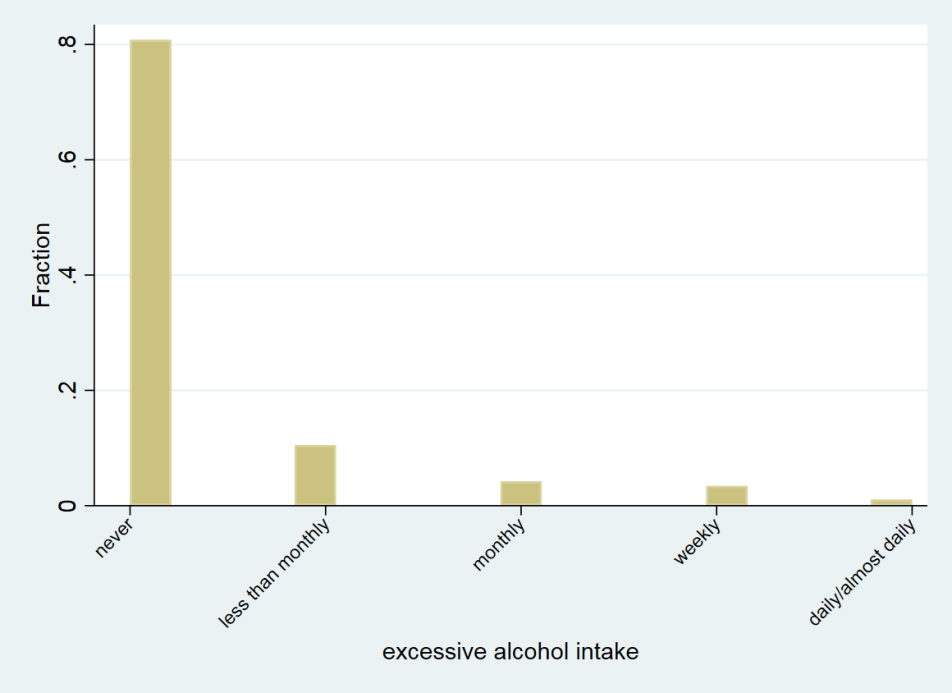 Additional Figure 2: Ceiling effect on Item 46 (patient-rated cleanliness of facilities)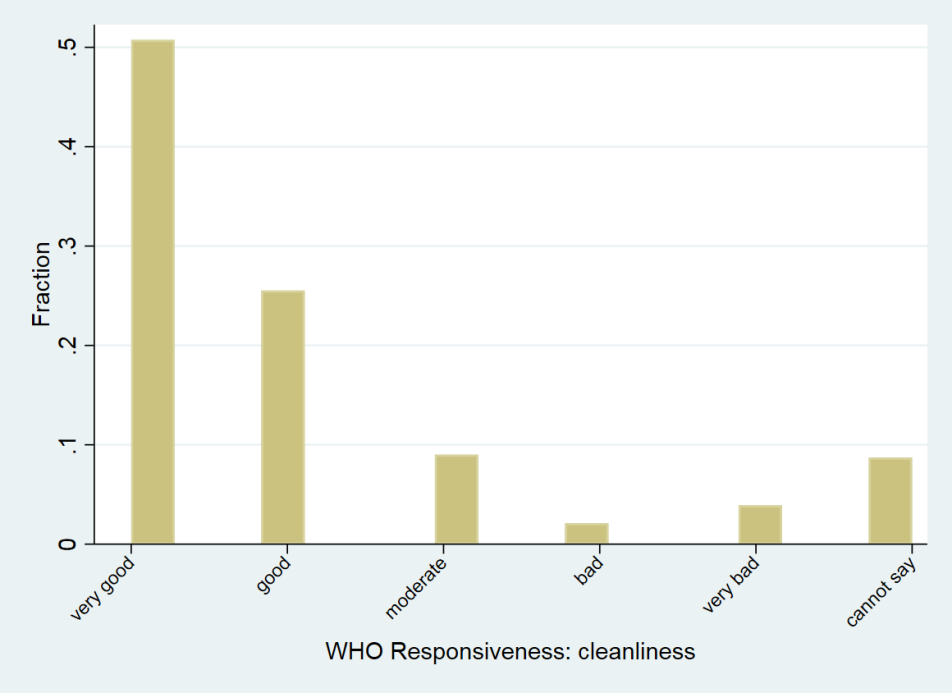  Additional Table 2: calculation of educational scoreAdditional information for the calculation of the response rateIn order to calculate the response rate, the calculation of all individuals expected eligible for inclusion for our study within the sample was necessary. This is because our sample was drawn on the level of the accommodation centre, and the information we received pertaining to the numbers of individuals residing in each centre included children under 18 years of age, individuals not fluent in one of the study languages, and individuals who could not be included in the study due to illiteracy. The proportion of children in each centre was estimated by taking the number of children applying for asylum in Germany in 2017 (n=89,207) (1) and subtracting the number of unaccompanied minors for that year (n=9,084) (2), who are typically housed in separate accommodation arrangements. Thus, the number of accompanied children (n=80,123) makes up 40.4% of the total population of asylum seekers (n=198.317) (1). In order to estimate the number of individuals unable to participate due to language or illiteracy, we extrapolated data obtained from our own fieldwork (10.1% of contacts unable to participate due to language or illiteracy), under the assumption that the individuals we approached were similar to those we did not approach.Additional references:Bundesamt für Migration und Fluechtlinge.Aktuelle Zahlen zu Asyl. 2017. Available from: https://www.bamf.de/SharedDocs/Anlagen/DE/Downloads/Infothek/Statistik/Asyl/aktuelle-zahlen-zu-asyl-dezember-2017.pdf?__blob=publicationFileBundesamt fuer Migration und Fluechtlinge. Studie: Unbegleitete Minderjährige in Deutschland [Internet]. [cited 2019 Apr 09]. Available from: https://www.bamf.de/SharedDocs/Meldungen/DE/2018/EMN/20180523-am-wp80-unbegleitete-minderjaehrige.htmlItem no.OriginVariableAdapted or originalNature of adaptationExisting or new translation% Missing ResponseBottom/ Ceiling effect1EHISgeneral healthoriginal-translation3.5%none2DEGShealth state compared to last yearoriginal-existing (RU, GER, SER, TUR)Atranslation (AR, FR, FAR, ALB)12.63%none3EHISchronic illnessoriginal-translation4.2%-4EHISlimitation due to health problemadaptedtimeframetranslation15.8%ceiling5DEGSpainoriginal-existing (RU, GER, SER, TUR) Atranslation (AR, FR, FAR, ALB)3.2%ceiling6KiGGSchild-specific infectious diseasesadaptedsimplified answer schemeexisting (AR, RU, GER, SER, TUR) Btranslation (FR, FAR, ALB)67.42%-7KiGGSchild-specific illnessesadaptedsimplified answer scheme“40.2%-8SDQstrengths and difficultiesoriginal-existing C20.0%ceiling9SDQstrengths and difficultiesoriginal-“21.1%none10SDQstrengths and difficultiesoriginal-“23.2%ceiling11SDQstrengths and difficultiesoriginal-“20.0%ceiling12SDQstrengths and difficultiesoriginal-“22.1%ceiling13SDQstrengths and difficultiesoriginal-“23.2%ceiling14SDQstrengths and difficultiesoriginal-“21.1%ceiling15SDQstrengths and difficultiesoriginal-“25.3%ceiling16SDQstrengths and difficultiesoriginal-“23.2%ceiling17SDQstrengths and difficultiesoriginal-“28.4%none18SDQstrengths and difficultiesoriginal-“26.3%ceiling19SDQstrengths and difficultiesoriginal-“21.1%ceiling20SDQstrengths and difficultiesoriginal-“23.2%ceiling21SDQstrengths and difficultiesoriginal-“20.0%ceiling22SDQstrengths and difficultiesoriginal-“23.2%none23SDQstrengths and difficultiesoriginal-“25.3%none24SDQstrengths and difficultiesoriginal-“16.8%ceiling25SDQstrengths and difficultiesoriginal-“22.1%ceiling26SDQstrengths and difficultiesoriginal-“26.3%ceiling27SDQstrengths and difficultiesoriginal-“28.4%ceiling28SDQstrengths and difficultiesoriginal-“23.2%none29SDQstrengths and difficultiesoriginal-“26.3%ceiling30SDQstrengths and difficultiesoriginal-“26.3%none31SDQstrengths and difficultiesoriginal-“26.3%none32SDQstrengths and difficultiesoriginal-“23.2%none33KiGGSchild-specific screening measuresadaptedsimplified answer schemeexisting (AR, RU, GER, SER, TUR) Btranslation (FR, FAR, ALB)15.2%-34-vaccination booklet--translation4.2%-35EHISutilisation of primary, secondary and specialist healthcare services adaptedadded specificationtranslation17.9% (GP)35.9% (specialist)27.4% (dentist)36.8% (psychologist)-36EHISfrequency of utilisation of primary, secondary and specialist healthcare services adaptedadded specificationtranslation14.7% (GP)36.8% (specialist)29.5% (dentist)37.9% (psychologist)-37EHISprescriptionsoriginal-translation6.3%-38EHISOOP payments for prescriptionsadaptedsimplified wordingtranslation21.1%-39EU-SILCunmet need primary care adaptedsimplified wordingtranslation12.6%-40EU-SILCunmet need primary care reasonsadaptedadded answer optiontranslation11.6%-41EU-SILCunmet need specialistadaptedsimplified wordingtranslation12.6%-42EU-SILCunmet need specialist reasonsadaptedadded answer optionstranslation11.6%-43EHIShospitalisationoriginal-translation6.3%-44EHISfrequency of hospitalisationadaptedclosed answer formattranslation11.6-45EHISutilisation of emergency careadaptedadded specificationtranslation10.5%-46EHISfrequency of emergency care utilisationadaptedadded specificationtranslation11.6%-47EPF Access to Healthcare financial burden of careoriginal-translation12.6%-48DEGSmedical adviceoriginal-existing (RU, GER, SER, TUR) Atranslation (AR, FR, FAR, ALB)13.7%-49DEGSmedical adviceadaptedreduced answer options“21.2%-50-birth month--translation15.9%-51-gender--translation9.5%-52-entry to Germany--translation25.8%-53-number of transfers--translation7.4%none54-years of schooling--translation13.7% (home)17.9% (Germany)bottom (home)none (Germany)55KiGGSeducational progressadaptedadded answer optionexisting (AR, RU, GER, SER, TUR) Btranslation (FR, FAR, ALB)9.5%none56KiGGSeducational progressadaptedadded answer option“10.5%-no further educationvocational traininguniversity degreedon't knowno education12missing1still in school2missingmissingmissingmandatory schooling complete345missinghigh school complete456missingdon't knowmissingmissingmissingmissing